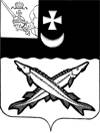 КОНТРОЛЬНО-СЧЕТНАЯ  КОМИССИЯ БЕЛОЗЕРСКОГО МУНИЦИПАЛЬНОГО РАЙОНА161200, Вологодская область, г. Белозерск, ул. Фрунзе, д.35, офис 32тел. (81756)  2-32-54,  факс (81756) 2-32-54,   e-mail: krk@belozer.ruЗАКЛЮЧЕНИЕ
КОНТРОЛЬНО-СЧЕТНОЙ КОМИССИИ БЕЛОЗЕРСКОГО МУНИЦИПАЛЬНОГО РАЙОНА НА ПРОЕКТРЕШЕНИЯ «О БЮДЖЕТЕ ОКРУГА НА 2023 ГОД И ПЛАНОВЫЙ ПЕРИОД 2024 и 2025 ГОДОВ»ОБЩИЕ ПОЛОЖЕНИЯ30 ноября 2022 года1.1. Заключение контрольно-счетной комиссии Белозерского муниципального района на проект решения Представительного Собрания Белозерского муниципального округа Вологодской области «О бюджете округа на 2023 год и плановый период 2024 и 2025 годов» подготовлено в соответствии с Бюджетным кодексом Российской Федерации (далее – Бюджетный кодекс), Положением о бюджетном процессе в Белозерском муниципальном  округе, утвержденным решением Представительного Собрания Белозерского муниципального округа от 31.10.2022 № 42 (далее - Положение о бюджетном процессе), Положением о контрольно-счетной комиссии Белозерского муниципального района, утвержденным решением Представительного Собрания Белозерского муниципального округа от 18.01.2022 № 1 и иными нормативными актами Российской Федерации, Вологодской области, органов местного самоуправления муниципального образования Белозерский район, регулирующими бюджетные правоотношения.1.2.Проект решения представлен руководителем администрации Белозерского муниципального района в срок, установленный статьей 185 Бюджетного Кодекса и статьей 5.2 раздела 5 Положения о бюджетном процессе.1.3.Одновременно с  проектом решения о бюджете представлены документы и материалы, по своему составу и содержанию, соответствующие требованиям статьи 184.2 Бюджетного кодекса и статьи 5.1 раздела 5 Положения о бюджетном процессе.1.4.В соответствии с пунктом 4 статьи 169 Бюджетного кодекса и подпунктом 2 статьи 1 раздела 3 Положения о бюджетном процессе проект бюджета составлен на три года (финансовый год и плановый период).При подготовке заключения контрольно-счетная комиссия учитывала необходимость реализации положений с учетом положений послания Президента Российской Федерации Федеральному Собранию Российской Федерации от 21.04.2021, Указов Президента РФ от 07.05.2018 №204 «О национальных целях и стратегических задачах развития Российской Федерации на период до 2024 года» и от 21.07.2020 № 474 «О национальных целях развития Российской Федерации на период до 2030 года».При подготовке заключения контрольно-счетной комиссией района проанализирована информация Финансового управления района, субъектов бюджетного планирования по составлению прогнозных показателей проекта решения, проверено наличие и оценено состояние нормативной и методической базы, регулирующей порядок формирования и расчетов основных показателей.Проанализированы основные направления бюджетной и налоговой политики Белозерского муниципального округа, долговой политики Белозерского муниципального округа на 2023 год и плановый период 2024-2025 годов, показатели прогноза социально-экономического развития Белозерского округа на 2023-2025 годы, проект решения «О  бюджете округа на 2023 год и плановый период 2024 и 2025 годов». В ходе проведения экспертизы проанализированы доходы проекта бюджета муниципального округа, расходы проекта бюджета как в «программном» так и в «непрограммном» формате, межбюджетные отношения, публичные нормативные обязательства и муниципальный долг на очередной финансовый год и плановый период. Использованы материалы экспертно-аналитических мероприятий, проведенных контрольно-счетной комиссией Белозерского муниципального района в 2022 году (далее - контрольно-счетная комиссия района).При проведении экспертизы поставлена задача: дать заключение о целесообразности принятия представленного проекта решения при условии содержания положительных отзывов по следующим вопросам:- соответствует ли проект бюджета требованиям бюджетного законодательства (в том числе нормативным правовым актам, принятым органами местного самоуправления муниципального района);-является ли план поступления доходов достаточно достоверным для того, чтобы обеспечить поступление всех ожидаемых доходов в очередном финансовом  году;-не несет ли проект бюджета существенных рисков для финансовой устойчивости бюджета муниципального округа и стабильного предоставления бюджетных (муниципальных) услуг.Анализ соответствия проекта бюджета «О  бюджете округа на 2023 год и плановый период 2024 и 2025 годов» (далее – бюджет округа на 2023 год и плановый период), документов и материалов, представленных одновременно с ним, Бюджетному кодексу, Положению о бюджетном процессе и иным нормативным правовым актам показал, что:Проект решения о бюджете содержит основные характеристики и показатели бюджета округа, которые определены статьей 184.1 Бюджетного кодекса.Перечень документов и материалов, представленных одновременно с проектом  бюджета округа, в целом соответствует статье 184.2 Бюджетного кодекса и пункту 1 раздела 2 части 3 Положения о бюджетном процессе. Перечень утверждаемых в проекте доходов соответствует статьям 41, 42, 46, 61.6, 62 Бюджетного кодекса.Расходы  бюджета округа, предусмотренные проектом,  сформированы в соответствии с требованиями статьи 65 Бюджетного кодекса .При формировании бюджета соблюдены принципы сбалансированности бюджета и общего (совокупного) покрытия расходов бюджета (статьи 33 и 35 Бюджетного кодекса).Пунктом 1, 2 и 3 проекта решения предлагается утвердить основные характеристики  бюджета округа на 2023 год и плановый период, что соответствует пункту 1 статьи 184.1 Бюджетного кодекса.Пунктом 4 проекта решения и приложением 1 к проекту предлагается утвердить источники внутреннего финансирования дефицита бюджета округа на 2023 год плановый период, что соответствует пункту 3 статьи 184.1 Бюджетного кодекса и статьи 32 Бюджетного кодекса (принцип полноты отражения доходов, расходов и источников финансирования дефицитов бюджетов).Пунктом 5 проекта решения и приложением 2 к проекту предлагается утвердить объем доходов  бюджета округа на 2023 год и плановый период, что соответствует п.1 статьи 184.1 и статьям 41,42,46 Бюджетного кодекса. Пунктом 6 проекта решения  предусмотрено, что в  бюджет округа зачисляются  доходы от сдачи в аренду имущества, находящегося  в оперативном управлении органов управления  муниципального округа и созданных ими учреждений (за исключением имущества муниципальных автономных и бюджетных учреждений)  в размере 100 %. Десять процентов прибыли муниципальных  унитарных предприятий муниципального округа, остающейся после уплаты налогов и иных обязательных платежей, перечисляется в доход бюджета округа в порядке, установленном Положением о порядке и условиях приватизации муниципального имущества Белозерского муниципального округа Вологодской области, утвержденным решением Представительного Собрания округа от 31.10.2022 № 31.Вместе с тем,  в указанном Положении не содержится порядок перечисления в доход бюджета части прибыли муниципальных  унитарных предприятий.Контрольно-счетная комиссия района предлагает исключить из пункта 6 ссылку на Положение о порядке и условиях приватизации муниципального имущества Белозерского муниципального округа Вологодской области, утвержденное решением Представительного Собрания округа от 31.10.2022 № 31.Пунктом 7 проекта решения и приложениями 3,4,5,6 предлагается утвердить  распределение бюджетных ассигнований по разделам, подразделам классификации расходов,  по разделам, подразделам, целевым статьям (программам и непрограммным направлениям деятельности), группам видов расходов, а также по разделам, подразделам, целевым статьям и видам расходов в ведомственной структуре расходов на 2023 год и плановый период, что не противоречит  пункту 3  статьи 184.1 Бюджетного кодекса.Пунктом 8 проекта решения предлагается утвердить общий объем бюджетных ассигнований, направляемых на исполнение публичных нормативных обязательств, в соответствии с  пунктом 3 статьи 184.1 Бюджетного кодекса: на 2023 год в сумме 4 654,4 тыс. рублей, на 2024 год в сумме 4 654,7 тыс. рублей,  на 2025 год в сумме 4 654,7 тыс. рублей. Пунктом 9 проекта решения предлагается утвердить общий объем условно утверждаемых расходов на плановый период, что соответствует  п.3 статьи 184.1 Бюджетного кодекса: на 2023 год в сумме 8 900,0 тыс. рублей, на 2024 год в сумме 18 300,0 тыс. рублей.Утвержденный пунктом 10 проекта решения резервный фонд на 2023 год  и плановый период    в сумме 500,0 тыс. рублей  ежегодно. Соответственно  0,03%, 0,04%, 0,08%  на 2023, 2024 и 2025 год от общего объема расходов, что соответствует пункту 3 статьи 81 Бюджетного кодекса.Пунктами 11 и 12 проекта решения  и приложением 9  к проекту предлагается утвердить  объемы и распределение  бюджетных ассигнований Дорожного фонда Белозерского муниципального округа на 2023 год и плановый период, что соответствует требованиям  части 5 статьи 179.4 Бюджетного кодекса.В 2023-2025 годах основное наполнение Дорожного фонда Белозерского муниципального запланировано за счет собственных доходных источников – акцизов на автомобильный бензин, дизельное топливо, моторные масла. Объем поступлений в общем объеме доходов фонда составляет 94,9%.Вторым по значимости источником наполнения фонда являются областные средства - субсидия на осуществление дорожной деятельности в отношении автомобильных дорог общего пользования местного значения за счет средств государственной программы. Удельный вес данного источника в общем объеме фонда составляет 5,1%.Пунктом 13 проекта решения предлагается повысить  с 1 января 2023 года в 1,04 раза размеры должностных окладов (денежных вознаграждений) лиц, замещающих муниципальные должности, должностных окладов лиц, замещающих должности муниципальной службы, лиц, замещающих должности, не отнесенные к должностям муниципальной службы в органах местного самоуправления и увеличенные в соответствии с решениями Представительного Собрания района от 23.12.2019 № 104 «О районном бюджете на 2020 год и плановый период 2021 и 2022 годов», от 19.10.2021 № 71 «О внесении изменений в решение Представительного Собрания района от 11.12.2020 № 82».Пунктом 14 проекта решения предлагается установить, что в 2023 году и плановом периоде за счет средств бюджета округа субсидии юридическим лицам (за исключением субсидий муниципальным учреждениям), индивидуальным предпринимателям, а также физическим лицам – производителям товаров, работ, услуг, в том числе гранты в форме субсидий, предоставляются на цели, предусмотренные муниципальными программами.Субсидии предоставляются юридическим и физическим лицам  в пределах средств, предусмотренных на  эти цели настоящим решением, в соответствии со сводной бюджетной росписью бюджета округа, в пределах лимитов бюджетных обязательств, предусмотренных главному распорядителю средств округа.Регулирование предоставления субсидий в соответствии с пунктом 3 статьи 78 Бюджетного кодекса Российской Федерации осуществляется органами местного самоуправления округа.Вместе с тем,  пунктом 3 статьи 78 Бюджетного кодекса предусмотрено, что регулирование предоставления субсидий осуществляется нормативными правовыми актами, муниципальными правовыми актами.  Контрольно-счетная комиссия района предлагает слова «органами местного самоуправления» заменить словами «постановлениями администрации округа».Пунктом 15 проекта решения предлагается установить, что в 2023 году и плановом периоде за счет средств бюджета округа  в пределах средств, предусмотренных на эти цели настоящим решением, производится предоставление субсидий некоммерческим организациям, не являющимися муниципальными учреждениями, что не противоречит бюджетному законодательству. Пунктом 16 проекта решения предлагается установить, что в 2023 году финансовое управление администрации округа осуществляет казначейское сопровождение средств в валюте Российской Федерации, предоставляемых из бюджета округа, за исключением бюджетных ассигнований Дорожного фонда Белозерского муниципального округа (далее – целевые средства):по муниципальным контрактам о поставке товаров, выполнении работ, оказании услуг, предусматривающим авансовые платежи, заключаемым на сумму 50 000,0 тыс. рублей и более в целях финансирования капитальных вложений в объекты капитального строительства;по муниципальным контрактам о поставке товаров, выполнении работ, оказании услуг, предусматривающим авансовые платежи в размере от 50 процентов, заключаемым на сумму 50 000,0 тыс. рублей;по контрактам (договорам), в целях исполнения муниципальных контрактов (контрактов, договоров), указанных в подпунктах 1-2 настоящего пункта, на сумму более 10 000,0 тыс. рублей;по контрактам (договорам) о поставке товаров, выполнении работ, оказании услуг, предусматривающим авансовые платежи, заключаемым муниципальными бюджетными и (или) автономными учреждениями на сумму 50 000,0 тыс. рублей и более, за счет субсидий, предоставляемых в соответствии с абзацем вторым пункта 1 статьи 781 Бюджетного кодекса Российской Федерации.  Контрольно-счетная комиссия отмечает, что в данном пункте допущена техническая ошибка при указании номера статьи Бюджетного кодекса. Следует указать «статьи 78.1 Бюджетного кодекса Российской Федерации».При установлении верхнего предела муниципального внутреннего долга пунктом 17 проекта  решения о  бюджете округа на 2023 год и  плановый период нарушений статьи 107 Бюджетного кодекса не  установлено. Пунктом 18 проекта решения установлен объем расходов на обслуживание муниципального долга округа в сумме 0,0 тыс. рублей на 2023 год и плановый период. Согласно пункту 19 проекта решения в 2023 году и плановом периоде муниципальные гарантии не предоставляются.Согласно пункту 20 проекта решения в 2023 году и плановом периоде  муниципальные внешние заимствования не осуществляются.Пунктом 21 проекта решения утверждена возможность муниципальных внутренних заимствований округа на 2023 год, что соответствует положениям статьи 110.1 Бюджетного кодекса.В соответствии с пунктом 17 статьи 103 Бюджетного кодекса  право осуществления муниципальных заимствований от имени муниципального образования принадлежит местной администрации.Таким образом,  в абзаце 3 пункта 21 слова «Финансовому управлению администрации Белозерского муниципального округа» заменить словами «администрации округа».Согласно части 2 статьи 172 Бюджетного кодекса составление проекта бюджета основывается, в том числе на муниципальных программах.В соответствии с пунктом 3.2 статьи 160.1 Бюджетного кодекса постановлением администрации Белозерского муниципального района от 23.11.2022 №425 утвержден перечень главных администраторов доходов бюджета округа и закрепляемые за ними виды (подвиды) доходов.В соответствии с пунктом 4 статьи 160.2 Бюджетного кодекса утвержден постановлением администрации Белозерского муниципального района от 23.11.2022 №426 перечень главных администраторов источников внутреннего финансирования дефицита бюджета.По результатам анализа текстовой части проекта решения о бюджете, в целом подтверждается соответствие предлагаемых  к утверждению перечней показателей и положений требованиям бюджетного законодательства. Кроме того, соблюдаются ограничения, установленные Бюджетным кодексом по объему условно утверждаемых расходов, размеру резервного фонда.АНАЛИЗ ОСНОВНЫХ ПОКАЗАТЕЛЕЙ ПРОГНОЗА СОЦИАЛЬНО-ЭКОНОМИЧЕСКОГО РАЗВИТИЯ БЕЛОЗЕРСКОГО МУНИЦИПАЛЬНОГО ОКРУГА НА 2023 ГОД И НА ПЛАНОВЫЙ ПЕРИОД 2024-2025 ГОДОВВ соответствии с требованиями статьи 172 Бюджетного Кодекса составление проекта бюджета основывается на прогнозе социально-экономического развития. Прогноз социально-экономического развития Белозерского муниципального округа на 2023 -2025 годы, утвержден постановлением администрации района от 11.11.2022 № 413 в соответствии с частью 3 статьи 173 Бюджетного Кодекса.В прогнозе отражены 11 основных показателей. Представленный прогноз разработан в соответствии с Положением о порядке разработки прогнозов и прогнозно-аналитических материалов по социально-экономическому развитию муниципального образования, утвержденным постановлением администрации Белозерского муниципального района от 03.12.2013 № 1364, постановлением администрации района от 12.08.2022 №282 «О разработке проекта решения Представительного Собрания Белозерского муниципального округа «О бюджете Белозерского муниципального округа на 2023 год и плановый период 2024-2025 годов»  и об отдельных показателях социально-экономического развития округа на 2023-2025 годы». Прогноз социально-экономического развития Белозерского муниципального округа на 2023-2025 годы подготовлен с учетом тенденций социально-экономического развития Вологодской области и Белозерского муниципального округа, складывающихся в текущем году, на основе сценарных условий и параметров прогноза социально-экономического развития Российской Федерации, разработанными Министерством экономического развития Российской Федерации. Показатели представленного прогноза социально-экономического развития Белозерского муниципального округа в целом имеют положительную динамику, вместе с тем, темпы роста невысокие. Отмечается рост фонда заработной платы на 5,1%. Прибыль прибыльных предприятий до налогообложения (без сельского хозяйства) в 1,4 раза  выше к уровню 2022 года. Вместе с тем, стоит отметить, что по отношению к 2021 году данный показатель в 38 раз ниже. Данные получены от системообразующих предприятий округа- АО «Белозерский леспромхоз» и АО «Белозерсклес». Снижение уровня прибыли по сравнению с 2021 годом обусловлено ухудшением геополитической и экономической ситуации в стране, снижением рынка сбыта. Прогнозные данные на плановый  период 2024-2025 годы  выше уровня 2023 года в 1,8 раза и в 5 раз соответственно.Оборот  розничной торговли прогнозируется с ростом на 2% процента. Запланированное увеличение оборотов не предусматривает высоких темпов роста в связи с тем, что реального роста доходов населения не предполагается. По структуре оборота розничной торговли продажа продовольственных товаров значительно опережает продажу непродовольственных товаров. Прогнозируется снижение спроса на чувствительные к изменению цен продукты питания, существенное сокращение объема покупок товаров длительного пользования и услуг общественного питания.  Объем отгруженных товаров собственного производства, выполненных работ и услуг собственными силами прогнозируется с ростом на 4,2%. Прогноз данного показателя основывается исходя из представленных прогнозных данных организаций, зарегистрированных на территории округа.	Инвестиции в основной капитал по крупным и средним организациям, а также ввод в действие новых основных фондов спрогнозирован со снижением на 37,3% к уровню 2022 года. Прогноз данного показателя основывается исходя из представленных прогнозных данных организаций округа. Так, на 2023год крупных инвестиций не запланировано. Вместе с тем, стоит отметить, что прогнозные данные на плановый  период 2024-2025 годы  выше уровня 2023 года в 1,4 раза и в 1,2 раза соответственно.	Проект бюджета округа составлен, базируясь на среднесрочном прогнозе, с учетом динамики его основных параметров (объем отгруженных товаров собственного производства, объем выполненных работ и услуг собственными силами, прибыль, фонд заработной платы), что соответствует нормам статьи 169 Бюджетного кодекса. ОСНОВНЫЕ НАПРАВЛЕНИЯ НАЛОГОВОЙ, БЮДЖЕТНОЙ И ДОЛГОВОЙ ПОЛИТИКИ НА 2023 ГОД И НА ПЛАНОВЫЙ ПЕРИОД 2024-2025 ГОДЫВ рамках составления проекта бюджета на 2023 год и плановый период  в соответствии с требованиями статьи 172  Бюджетного кодекса и Положения о бюджетном процессе до внесения на рассмотрение Представительного Собрания округа проекта бюджета округа на 2023 год и плановый период 2024 и 2025 годов Финансовым управлением Белозерского муниципального района разработаны основные направления налоговой, бюджетной и долговой политики муниципального округа.В составе материалов к проекту решения представлены утвержденные постановлением главы Белозерского муниципального района от 27.10.2022 № 122 основные направления налоговой и бюджетной, долговой политики Белозерского муниципального округа на 2023 год и на плановый период 2024 и 2025 годов.Основные направления бюджетной и налоговой политики округа сохраняют преемственность задач, определенных на 2022 год и плановый период 2023 и 2024 годов.Бюджетная и налоговая политика Белозерского муниципального округа на 2023-2025 годы ориентирована на решение следующих задач:устойчивого социально-экономического развития округа;обеспечение долгосрочной сбалансированности бюджета округа как  базового принципа ответственной бюджетной политики;создание благоприятной налоговой среды для стимулирования восстановления  отраслей экономики и субъектов малого и среднего предпринимательства, содействия занятости населения и легализации доходов;совершенствование механизма государственной поддержки отдельных категорий населения;обеспечение реализации мероприятий, направленных на улучшение качества жизни и благосостояния населения округа;приоритизация и повышение эффективности бюджетных расходов;сохранение социальной направленности бюджета округа;совершенствование муниципального финансового контроля с целью его ориентации на оценку эффективности бюджетных расходов.Бюджетное планирование основывается  на «базовом варианте» прогноза социально-экономического развития округа на среднесрочный период.Бюджетная и налоговая политика Белозерского муниципального округа является основой бюджетного планирования, обеспечения рационального и эффективного использования бюджетных средств.Налоговая политика в 2023-2025 годы будет строиться по следующим направлениям:дополнительное стимулирование предпринимательской активности как фактора, способствующего выходу субъектов бизнеса на траекторию роста;функционирование механизма поддержки инвестиционных проектов на областном уровне;обеспечение комфортных налоговых условий для отдельных категорий населения, нуждающихся в государственной поддержке;легализация заработной платы и доведение ее до среднеотраслевого уровня;обеспечение государственной регистрации прав собственности граждан на недвижимое имущество.Выполнение данных мероприятий способствует дополнительному поступлению местных налогов в бюджет округа.Приоритетной задачей бюджетной политики округа в 2023-2025 годах является финансовое обеспечение реализации  проектов (программ) в рамках Указов Президента РФ от 07.05.2018 №204 «О национальных целях и стратегических задачах развития Российской Федерации на период до 2024 года» и от 21.07.2020 № 474 «О национальных целях развития Российской Федерации на период до 2030 года», реализации инициатив и проектов Губернатора области, направленных на улучшение качества жизни и благосостояния населения округа.Долговая политика в 2023 - 2025 годах, как и в предыдущем периоде, направлена на поддержание долговой нагрузки на бюджет округа в пределах, установленных бюджетным законодательством и обеспечение рационального использования привлечённых (заемных) средств.Проект решения о бюджете округа содержит меры для реализации задач, изложенных в основных направлениях бюджетной политики округа.ХАРАКТЕРИСТИКА ДОХОДОВ  БЮДЖЕТА ОКРУГА НА 2023 ГОД И ПЛАНОВЫЙ ПЕРИОД 2024 И 2025 ГОДОВПроектом решения предлагается утвердить основные характеристики в области доходов  бюджета округа:на 2023 год в сумме 1 351 308,8 тыс. рублей;на 2024 год в сумме 1 154 629,0 тыс. рублей;на 2025 год в сумме 645 222,1 тыс. рублей.По сравнению с ожидаемым поступлением объема доходов консолидированного  бюджета на 2022 год  в рассматриваемом проекте решения планируется увеличение  доходной части бюджета на 2023 год на 512 790,0 тыс. рублей или на 60,8%.Динамика основных показателей по доходам  бюджета округа по данным оценки ожидаемого исполнения консолидированного бюджета района и прогноза основных характеристик бюджета округа на 2023 год и плановый период приведена в таблице (приложение № 1).В составе доходов бюджета округа  в 2023 году налоговые и неналоговые  доходы  составляют 215 302,0 тыс. рублей или 15,9% от общего доходов. При этом налоговые доходы составляют 207 158,0 тыс. рублей или 96,2% в объеме налоговых и неналоговых доходов (показатель 2022 года – 95,5%), неналоговые доходы в сумме 8 144,0 тыс. рублей или 3,8% в объеме налоговых и неналоговых доходов на  2023 год (показатель 2022 года –4,5  %).Налоговые и неналоговые доходы бюджета округа планируются на 2024  в сумме 225 713,0 тыс. рублей (104,8% к 2023 году), на 2025 год в сумме 236 825,0 тыс. рублей (104,9 % к 2024 году).Объем безвозмездных поступлений в 2023 году увеличится  на 509 156,1 тыс. рублей или в 1,8 раза по отношению к ожидаемому  исполнению консолидированного бюджета за 2022 год. В плановом периоде 2024 года сократится на 207 090,8 тыс. рублей или на 18,2% по отношению к 2023 году  и в 2025 году сократится на 520 518,9 тыс. рублей  или на 56% по отношению к 2024 году.При формировании доходной части бюджета округа на 2023 год проектом учтены изменения налогового и бюджетного законодательства.Доходы, отраженные в проекте решения о бюджете, отнесены к группам, подгруппам и статьям классификации  доходов бюджетов Российской  Федерации по видам доходов в соответствии  с положениями Бюджетного кодекса, с учетом приказов Министерства финансов Российской Федерации от 24.05.2022 № 82н «О порядке формирования и применения кодов бюджетной классификации Российской Федерации, их структуре и принципах назначения» и от 17.05.2022 № 75н «Об утверждении кодов (перечней кодов) бюджетной классификации Российской Федерации на 2023 год (на 2023 год и плановый период 2024 и 2025 годов).По результатам рассмотрения проекта решения о бюджете  контрольно-счетная комиссия района отмечает, что прогнозирование налоговых доходов произведено на основании отчетов межрайонной ИФНС по Вологодской области № 5, прогноза социально-экономического развития Белозерского муниципального округа  на 2023-2025 годы, с учетом требований бюджетного и налогового законодательства и не вызывает особого опасения. НАЛОГОВЫЕ ДОХОДЫНалоговые доходы  бюджета округа на 2023 год и плановый период  спрогнозированы в разрезе классификации доходов бюджетов РФ.Налога на доходы физических лиц в 2023 году планируется получить в сумме 160 984,0 тыс. рублей, что выше ожидаемого поступления за  2022 год на 6 653,2 тыс. рублей, или на 4,3%, в 2024 году на 8 507,0 тыс. рублей, что выше прогноза на  2023 год на 5,3%, в 2025 году на 7 917,0 тыс. рублей, что выше прогноза  2024 года на 4,7%. При расчете прогноза налога на 2023 год учтено фактическое поступление налога за предыдущие годы,  с учетом  показателей прогноза социально-экономического развития округа по фонду оплаты труда. Объем поступления налога на доходы физических лиц на плановый период 2024 и 2025 годов рассчитан исходя из прогноза налога на 2022 год, скорректированного на коэффициент роста фонда оплаты труда в 2024 и 2025 годах и  дополнительных нормативов отчислений в бюджет (51,21% и 51,21%  соответственно). Пояснительная записка Финансового управления района к проекту бюджета содержит подробную информацию о подходах формирования и роста объемов НДФЛ.Акцизы по подакцизным товарам (продукции), производимым на территории Российской Федерации  планируются к поступлению в  бюджет округа в 2023 году в сумме 15 534,0 тыс. рублей, что ниже ожидаемого поступления в 2022 году  на 856,0 тыс. рублей или на 5,2%.  В 2024 году планируется к поступлению в бюджет округа 16 518,0 тыс. рублей, что выше  прогнозной оценки 2023 года на 6,3%, в  2025 году планируется к поступлению  17 482,0 тыс. рублей, что выше прогнозной оценки 2024 года на 5,8%.Планирование по данному доходному источнику произведено с учетом дифференцированного норматива отчислений Белозерскому округу (0,2685%), предусмотренного проектом закона области «Об областном бюджете на 2023 год и плановый период 2024 - 2025 годов». Налог, взимаемый  в связи с применением упрощенной системы налогообложения, планируется к поступлению в  бюджет округа в 2023 году в сумме 14 970,0 тыс. рублей, что ниже ожидаемого исполнения за 2022 год на 1 130,0 тыс. рублей или на 7,0%.Плановый показатель на 2024 год составляет 15 791,0 тыс. рублей, что выше оценки 2023 года на  5,5%, в 2025 году планируется к поступлению 17 837,0 тыс. рублей, что выше оценки 2024 года на 13%.Оценка плановых показателей произведена с учетом изменений в налоговом законодательстве.Поступление единого сельскохозяйственного налога в 2023 году планируется в сумме 123,0 тыс. рублей, что выше ожидаемого исполнения за 2022 год на 6,5 тыс. рублей или на 5,6%. В 2024 и 2025 годах поступление данных доходов планируется в сумме 125,о тыс. рублей и 126,0 тыс. рублей соответственной.Основным налогоплательщиком является  СХА (колхоз) «Рассвет».  Налог, взимаемый в связи с  применением  патентной системы налогообложения, планируется к поступлению в 2023 году в сумме 2 620,0 тыс. рублей, что выше ожидаемого исполнения за 2022 год на 2,0 тыс. рублей или на 0,8%, в 2024 году – 2 690,0 тыс. рублей (рост к оценке 2023 года 2,7%), в 2025 году – 2 760,0 тыс. рублей (рост к 2024 году 2,6%). Планирование по данному налогу произведено с учетом динамики поступлений за 2021-2022 годы и данных отчетности Федеральной налоговой службы по формам № 1-ПАТЕНТ «Отчет о количестве индивидуальных предпринимателей, применяющих патентную систему налогообложения, и выданных патентов на право применения патентной системы налогообложения в разрезе видов предпринимательской деятельности» за 2018-2021 гг.Поступление налога на имущество физических лиц в 2023 году планируется в сумме 5 306,0 тыс. рублей, что ниже ожидаемого исполнения за 2022 год на 73,8 тыс. рублей или на 1,4%. Плановый показатель на 2024 год составляет 5 417,0 тыс. рублей, что выше оценки 2023 года на  2,1%, в 2025 году планируется к поступлению 5 531,0 тыс. рублей, что выше оценки 2024 года на 2,1%.Поступление земельного налога в 2023 году планируется в сумме 5 914,0 тыс. рублей, что выше ожидаемого исполнения за 2022 год на 211,0 тыс. рублей или на 3,7%. Плановые показатели на 2024 и 2025 годы установлены на уровне 2023 года. Поступление государственной пошлины в 2023 году планируется в сумме 1 707,0 тыс. рублей, что выше ожидаемого исполнения за  2022 года на 108,0 тыс. рублей или на 6,8%. Расчет платежей составлен исходя из поступления в 2020-2022 годах. Плановый показатель 2024 года составляет 1 757,0 тыс. рублей, что больше планового показателя 2023 года на 50,0 тыс. рублей или на 2,9%, в 2025 году – 1 807,0 тыс. рублей или с ростом к 2024 году на 50,0 тыс. рублей или 2,8 %.Расчет государственной пошлины на 2023-2025 годы произведен в соответствии с главой 25.3 части второй Налогового кодекса Российской Федерации «Государственная пошлина».НЕНАЛОГОВЫЕ ДОХОДЫОценка обоснованности и достоверности прогнозируемых размеров неналоговых доходов на 2023 год и плановый период основывалась на положениях Бюджетного кодекса РФ, иных нормативных правовых актах, прогнозных показателях главных администраторов доходов бюджета округа.Поступление доходов от использования  имущества, находящегося в государственной (муниципальной) собственности в 2022 году предусмотрено в сумме 6 160,0 тыс. рублей, что ниже ожидаемого исполнения за 2022 год на 272,7 тыс. рублей или на 4,2%. Плановый показатель 2024 года составляет 5 644,0 тыс. рублей, что ниже планового показателя 2023 года на 516,0 тыс. рублей или на 8,4%, в 2025 году также прогнозируется снижение поступления данного дохода по сравнению с 2024 годом на 29,0 тыс. рублей или на 0,5%.Платежи при пользовании природными ресурсами планируются к поступлению в 2023 году в сумме 31 тыс. рублей, что на 15,0 тыс. рублей  ниже ожидаемого поступления за 2022 год.  На 2024 год  планируется к поступлению 37,0 тыс. рублей, что на 19,4% больше уровня 2022 года.   На 2025 год  планируется к поступлению 44,0 тыс. рублей, что на 18,9% больше уровня 2024 года.  В соответствии со статьей 62 Бюджетного кодекса  норматив отчислений в  бюджеты муниципальных округов  составляет 60%.  Доходы от оказания платных услуг и компенсации затрат государства на 2023 год планируются в сумме 277,0 тыс. рублей, что ниже ожидаемого исполнения за  2022 года на 144,0 тыс. рублей или на 43,5%. Объем поступлений данного вида доходов в бюджет округа  в 2024 году составит 133,0 тыс. рублей, что на 52% ниже уровня 2023 года.  На 2025 год  планируется к поступлению 72,0 тыс. рублей, что на 45,9% ниже уровня 2024 года.  Поступление доходов от продажи материальных и нематериальных активов в 2023 году планируется в сумме 1 130,0 тыс. рублей, что ниже ожидаемого исполнения за   2022 год на 744,0 тыс. рублей  или на 39,7%. Плановый показатель 2024 составляет 1 640,0 тыс. рублей,  что выше уровня ожидаемой оценки 2023 года на 45,1%. Плановый показатель 2025 года составляет 1 663,0 тыс. рублей,  что выше уровня ожидаемой оценки 2024 года на 1,4%.Поступление штрафов, санкций, возмещения ущерба на 2023 год прогнозируется в сумме 546,0 тыс. рублей, что  ниже ожидаемого исполнения за 2022 года на 19,9 тыс. рублей или на 3,8%. Плановый показатель на 2024 год составляет 556,0 тыс. рублей, что на 1,8% выше  показателя 2023 года, на 2025 год плановый показатель составляет 566,0 тыс. рублей, что на  1,8%  выше уровня 2024 года.БЕЗВОЗМЕЗДНЫЕ ПОСТУПЛЕНИЯПо данным проекта решения «О бюджете округа на 2023 год и плановый период 2024 и 2025 годов» в 2023 году объем безвозмездных поступлений планируется в сумме 1 136 006,8  тыс. рублей, что составит 84,1% от  общего дохода, а именно:-дотации бюджетам муниципальных округов на выравнивание бюджетной обеспеченности на 2023 год планируются в сумме 41 898,2 тыс. рублей, что выше ожидаемого исполнения за 2022 года на 1 123,2 тыс. рублей или  на 2,8%.Прогнозная оценка на 2024 год составляет 43 012,8 тыс. рублей, с увеличением к 2023 году на 2,7%, в 2025 году в сумме 12 539,7 тыс. рублей, со снижением  к 2024 году на 70,8%.-дотации  бюджетам муниципальных округов на  поддержку мер по обеспечению сбалансированности местных бюджетов на 2023 год планируются в сумме 13 609,5 тыс. рублей, что ниже ожидаемого исполнения за 2022 год на 20 754,9 тыс. рублей или на 60,4%. Прогнозная оценка 2024 года составляет 5 036,1 тыс. рублей, со снижением к 2023 году на 63%,  в 2025 году  в сумме 30 005,0 тыс. рублей, с увеличением  к 2024 году  в 6 раз ;-дотации бюджетам муниципальных округов на частичную компенсацию дополнительных расходов на повышение оплаты труда работников бюджетной сферы и иные цели на 2023 год планируются в сумме 78 508,0 тыс. рублей, что выше ожидаемого исполнения за  2022 год на 9 939,2 тыс. рублей или на 14,5%.  Прогнозная оценка  2024 года составляет 81 727,5 тыс. рублей, с увеличением к 2023 году на 3 219,5 тыс. рублей, в  2025  году планируется к поступлению 85 037,6 тыс. рублей, с увеличением к 2024 году на 4,1%.-субсидии  бюджетам муниципальных округов на 2023 год планируются в сумме 769 073,7 тыс.  рублей, что выше ожидаемого исполнения за 2022 год на 513 051,1 тыс. рублей или в 3 раза. Прогнозная оценка на 2024 год составляет 556 549,2 тыс. рублей, с  увеличением к 2023 году на 4,9%, в 2025 году в сумме  25 188,3 тыс. рублей, со снижением на 95,5%.-субвенции бюджетам муниципальных округов на 2023 год планируются в сумме 231 213,5 тыс.  рублей, что выше ожидаемого исполнения за  2022 год на 3 520,1 тыс. рублей или на 1,5%.Прогнозная оценка на 2024 год составляет 242 590,4 тыс. рублей, с увеличением к 2023 году на 4,9%, в 2025 году в сумме 255 626,5 тыс. рублей, с ростом к 2025 году на  5,4%.Объем безвозмездных поступлений из областного бюджета на 2023 год по сравнению с ожидаемым исполнением за 2022 год в общей массе увеличивается  на сумму 506 878,7 тыс. рублей.Проектом прогнозируется поступление в 2023 году:-безвозмездных поступлений от негосударственных организаций в сумме 372,4 тыс. рублей -прочих безвозмездных поступлений в виде денежных пожертвований, предоставляемых физическими лицами получателям средств муниципальных бюджетов  в размере 1 331,5 тыс. рублей.Плановые показатели на 2024 и 2025 годы не предусмотрены.Основанием для включения  прогнозных показателей по данному виду доходов являются договоры и гарантийные письма. Контрольно-счетная комиссия района подтверждает достоверность закладываемых в бюджет проектировок по доходам.	Представленный проект соответствует принципу полноты отражения доходов, предусмотренному статьей 32 Бюджетного кодекса, в части отражения всех показателей, которые согласно данной норме в обязательном порядке и в полном объеме отражаются в проекте решения о бюджете.	3.ХАРАКТЕРИСТИКА РАСХОДНОЙ ЧАСТИ ПРОЕКТА БЮДЖЕТАНА 2023 ГОД И  ПЛАНОВЫЙ ПЕРИОД 2024-2025 ГОДОВПорядок и методика планирования бюджетных ассигнований  бюджета Белозерского муниципального округа   на 2023 год  и плановый период  2024 и 2025 годов утверждены  постановлением администрации Белозерского муниципального района от 10.08.2022 № 281  (далее - порядок и методика планирования бюджетных ассигнований). Порядок планирования бюджетных ассигнований разработан  в соответствии со статьей 174.2 Бюджетного Кодекса РФ и определяет механизм формирования объемов бюджетных ассигнований на 2023 год и плановый период 2024 и 2025 годов. Методика  планирования бюджетных ассигнований разработана  в соответствии со статьей 174.2 Бюджетного Кодекса РФ и  применяется  при планировании  бюджетных ассигнований на исполнение действующих  и принимаемых  расходных обязательств Белозерского муниципального округа на 2023 год и плановый период 2024 и 2025 годов. Проектом решения предлагается утвердить основные характеристики в области расходов   бюджета округа:на 2023 год в сумме 1 351 308,8 тыс. рублей;на 2024 год в сумме 1 154 629,0 тыс. рублей;на 2025 год в сумме 645 222,1 тыс. рублей.Расходы  бюджета округа  в 2023 году предусмотрены с увеличением к ожидаемому исполнению за 2022 год  на  491 998,9 тыс. рублей или в 1,6 раза.В 2024 году со снижением к 2023 году на 196 679,8  тыс. рублей или на 14,6%.В 2025 году со снижением к 2024 году на  509 406,9 тыс. рублей или на 44,1%.  Структура  и динамика расходов бюджета муниципального округа по разделам бюджетной классификации приведена в таблице:тыс. рублейУсловно утверждаемые расходы   бюджета округа в проекте решения  на 2024-2025 годы в суммах 8 900,0 тыс. рублей и 18 300,0 тыс. рублей соответственно, предусмотрены  с соблюдением  части 3 статьи 184.1 Бюджетного кодекса.В общем объеме расходов бюджета округа  на 2023 год  406 176,6 тыс. рублей или 30,1% составляют расходы по отраслям социальной сферы, а именно: образование, здравоохранение, культура, физическая культура и спорт, социальная политика. Согласно ожидаемому исполнению за 2022 год расходы по отраслям социальной сферы составят 48,6%. В 2024 году расходы на социальную сферу планируются в сумме 427 945,9  тыс. рублей или 37,1% от общего объема расходов, в 2025 году в сумме 436 326,4 тыс. рублей или 67,6% от общего объема расходов. Расходы бюджета округа в соответствии с ведомственной структурой расходов на 2023 год будут осуществлять 9 главных распорядителей бюджетных средств.Анализ ведомственной структуры расходов показывает, что в 2023 году 92,2% общего объема расходов  бюджета округа приходится на двух главных распорядителей бюджетных средств: Администрация округа – 67,6 %, Управление образования администрации округа- 24,6%.По восьми  из двенадцати разделов бюджетной классификации по расходам на 2023 год по сравнению с ожидаемым исполнением за 2022 год планируется сократить расходы в целом на 108 955,8 тыс. рублей, в том числе:«Общегосударственные расходы» - на 4 876,4 тыс. рублей или на 3,5%;«Национальная оборона» - на 139,5 тыс. рублей или на 12,3%;«Национальная экономика» - на 25 881,8 тыс. рублей или на 49,6%;«Национальная безопасность и правоохранительная деятельность» - на 70 705,3 тыс. рублей или на 34,6%;«Охрана окружающей среды» - на 7 642,6 тыс. рублей или на 99%;«Социальная политика» - на 1 751,2 тыс. рублей или на 10,5%; «Физическая культура и спорт» -  на 22 178,0 тыс. рублей или на 62,2%;«Средства массовой информации» - на 190,0 тыс. рублей или на 100%.«Обслуживание государственного и  муниципального долга» - на 10,0 тыс. рублей;По сравнению с 2022 годом по 3 разделам бюджетной классификации  расходов планируется увеличить расходы в целом на  600 954,7 тыс. рублей, в том числе:«Жилищно-коммунальное хозяйство» - на 588 197,6 тыс. рублей или в 4 раза; «Образование»  -  на  11 531,8 тыс. рублей или  на 3,5 %;«Культура, кинематография»  -  на 1 225,3 тыс. рублей или на 3,2%.Проект бюджета округа сформирован в программной структуре расходов. Доля программного финансирования в общем объеме  расходов  бюджета округа по представленному проекту решения составит в 2023 году –99,5%,  в 2024 году – 99,5%, в 2025 году – 99,2%.  Описание расходной части бюджета округа в разрезе муниципальных программ подробно изложено в пояснительной записке к проекту решения о бюджете округа.Анализ по разделам и подразделам классификации расходовРасходы  бюджета округа по разделу 0100 «Общегосударственные вопросы» в соответствии с ведомственной структурой расходов на 2023-2025 годы будут осуществлять 8 главных распорядителей бюджетных средств.В 2023 году расходы по разделу будут производиться в рамках пяти муниципальных программ в сумме 127 591,0 тыс. рублей. Доля программного финансирования в разделе «Общегосударственные вопросы» составит 95,3%.По разделу 0100 «Общегосударственные вопросы»   расходы   на 2023 год планируются в сумме  133 929,4 тыс. рублей, что на 3,5% ниже ожидаемого исполнения за 2022 год. - 0102 «Функционирование высшего должностного лица» – по данному подразделу отражены расходы на оплату труда и командировочные расходы для обеспечения  государственных (муниципальных) нужд Главе округа. Бюджетные ассигнования на оплату труда на 2023 год предусмотрены согласно штатному расписанию в объеме 98% от потребности. Расходы запланированы в рамках реализации муниципальной программы «Обеспечение деятельности администрации Белозерского муниципального округа и подведомственных учреждений на 2023-2027 годы». Доля программных расходов по данному подразделу в 2023-2025 годах составит 100%. - 0103 «Функционирование представительных органов власти» – расходы по данному подразделу на 2023 год составят 4 183,8 тыс. рублей. Бюджетные ассигнования на оплату труда предусмотрены согласно штатному расписанию в объеме 98% от потребности. Предусмотрены расходы  на обеспечение  муниципальных нужд аппарата Представительного Собрания округа.В соответствии с письмом  Минфина России от 30.09.2014 N 09-05-05/48843 средства на содержание представительных органов муниципальных образований в рамках муниципальных программ не отражаются ввиду невозможности установления местной администрацией муниципального образования целевых показателей (индикаторов) для таких органов.- 0104 «Функционирование высших исполнительных органов власти» – по данному подразделу предусмотрены расходы  в сумме 44 560,2 тыс.  рублей. Расходы запланированы в рамках реализации муниципальной программы «Обеспечение деятельности администрации Белозерского муниципального округа и подведомственных учреждений на 2023-2027 годы». Доля программных расходов по данному подразделу в 2023-2025 годах составит 100%. По данному подразделу планируются расходы на оплату труда муниципальным и не муниципальным служащим структурных подразделений администрации округа согласно штатному расписанию в объеме 98% от потребности,  иные выплаты персоналу (суточные по факту).  На закупку товаров, работ, услуг планируется 3 707,2 тыс. рублей.  На уплату налогов, сборов и иных платежей планируется  900,1 тыс. рублей.- 0105 «Судебная система» – по данному подразделу предусмотрены расходы  в сумме 0,8 тыс. рублей. Расходы запланированы в рамках реализации муниципальной программы «Обеспечение деятельности администрации Белозерского муниципального округа и подведомственных учреждений на 2023-2027 годы».- 0106 «Обеспечение деятельности финансовых, налоговых и таможенных органов и органов финансового (финансово-бюджетного) надзора» – по данному подразделу предусматриваются расходы на 2023 год в размере 10 924,1 тыс. рублей. По данному подразделу отражаются расходы на содержание финансового управления администрации округа. Расходы запланированы в рамках реализации муниципальной программы « Управление муниципальными финансами Белозерского муниципального округа  на 2023-2027 годы» в 100% объеме.Также, по данному подразделу отражаются расходы на содержание контрольно-счетной комиссии округа в сумме 1 654,6 тыс. рублей.В соответствии с письмом  Минфина России от 30.09.2014 N 09-05-05/48843 средства на содержание контрольно-счетных органов  муниципальных образований в рамках муниципальных программ не отражаются ввиду невозможности установления местной администрацией муниципального образования целевых показателей (индикаторов) для таких органов.- 0111 «Резервные фонды»  статьей 81 Бюджетного кодекса РФ определено, что размер резервных фондов исполнительных органов государственной власти устанавливается законами о соответствующих бюджетах и не может превышать 3 % утвержденного указанными законами общего объема расходов. Проектом предусматриваются расходы на 2023 год в сумме 500,0 тыс. рублей. На 2024-2025 годы размер резервного фонда прогнозируется на уровне 2023 года.- 0113 «Другие общегосударственные вопросы» на 2023 год предлагаются к утверждению расходы в сумме 71 503,6 тыс. рублей. В рамках муниципальной программы "Обеспечение деятельности администрации Белозерского муниципального округа и подведомственных учреждений" на 2023-2027 годы предусмотрено финансирование в сумме 45 250,9 тыс. рублей.В рамках реализации муниципальной программы «Управление и распоряжение муниципальным имуществом Белозерского муниципального округа  на 2023-2027 годы» предусмотрено финансирование в сумме 7 441,1 тыс. рублей.В рамках муниципальной программы «Управление муниципальными финансами Белозерского муниципального округа на 2023-2027 годы» предусмотрено финансовое обеспечение выполнения муниципального задания, установленного МКУ «Централизованная бухгалтерия» - 17 992,6 тыс. рублей.В рамках муниципальной программы  основных направлений кадровой  политики в Белозерском муниципальном округе на 2023 – 2027 годы: 200,0 тыс. рублей – стипендии в рамках основного мероприятия «Осуществление целевой подготовки кадров», 119,0 тыс. рублей в рамках основного мероприятия «Профессиональное обучение и переподготовка».Плановые показатели по разделу «Общегосударственные вопросы» на 2024 год планируются в объеме 102,2% от оценки плановых показателей 2023 года, на 2025 год в объеме  99,2% от оценки  плановых  показателей 2024 года. По разделу 0200 «Национальная безопасность и правоохранительная  деятельность»  расходы   на 2023 годы планируются в сумме 996,5 тыс. рублей, что на 139,5 тыс. рублей  или на  12,3%  выше ожидаемого исполнения 2022 года. Прогнозные назначения на 2024 год составляют 1 043,0 тыс. рублей или на 4,7% выше оценки 2023 года, на 2025 год в сумме 1 078,5 тыс. рублей, что на 3,4% выше показателей 2024 года.Финансирование осуществляется по подразделу 0203 «Мобилизационная и вневойсковая подготовка» в рамках муниципальной программы «Обеспечение профилактики правонарушений, безопасности населения на территории Белозерского муниципального округа в 2023-2027 годах» за счет субсидии на осуществление первичного воинского учета. По разделу 0300 «Национальная безопасность и правоохранительная деятельность» на 2023 год планируются в сумме 2 785,2 тыс. рублей, что на 34,6 % ниже ожидаемого исполнения за 2022 год. Финансирование осуществляется  в рамках муниципальной программы «Обеспечение профилактики правонарушений, безопасности населения на территории Белозерского муниципального округа в 2023-2027 годах». Доля программного финансирования в разделе «Национальная безопасность и правоохранительная деятельность»  в 2023-2025 годах составит 100%.Прогнозные назначения на 2024 год составляют 2 925,7 тыс. рублей или на 5% выше оценки 2023 года, на 2025 год в сумме 2 755,8 тыс. рублей, что на 5,8% ниже показателей 2024 года.В 2023-2025 годах  по  подразделу 0309 «Гражданская оборона» предусмотрены  расходы  в рамках реализации муниципальной  программы «Обеспечение деятельности администрации Белозерского муниципального округа и подведомственных учреждений на 2023– 2027 годы». Доля программных расходов по разделу составляет в 2023-2025 годах 100%. В составе бюджетных ассигнований по данному подразделу предусмотрены расходы на содержание муниципального казенного учреждения – Единая диспетчерская служба в сумме 2181,8 тыс. рублей ежегодно.По разделу 0400 «Национальная экономика» бюджетные ассигнования на 2023 год планируются в сумме 26 439,3 тыс. рублей, что на 70 705,3 тыс. рублей  или на 72,8% ниже ожидаемого исполнения за 2022 год.  Плановые показатели по разделу «Национальная экономика» на 2024 год планируются в объеме 28 526,6 тыс. рублей или на 7,9% выше плановых показателей 2023 года, на 2025 год в объеме 29 755,6 тыс. рублей или на 4,3% выше  оценки плановых показателей 2024 года.- по подразделу 0408 «Транспорт» предусмотрены расходы в рамках реализации муниципальной программы «Обеспечение деятельности администрации Белозерского муниципального округа и подведомственных учреждений на 2023– 2027 годы» в сумме 1 961,5 тыс. рублей на организацию транспортного обслуживания населения на муниципальных маршрутах регулярных перевозок по регулируемым тарифам.Доля программных расходов по подразделу в 2023-2025 годах  составляет 100%. На 2024-2025 год расходы по данному подразделу планируются на уровне 2023 года.- по подразделу 0409 «Дорожное хозяйство (дорожные фонды)» на 2023 год предусмотрены средства  в сумме 16 374,6 тыс. рублей на осуществление дорожной деятельности в рамках муниципальной программы «Развитие и совершенствование сети автомобильных дорог общего пользования муниципального значения в Белозерском муниципальном округе на 2023-2027 годы». В состав расходов по данному направлению в 2023 году входит – 1 100,0 тыс. рублей – ремонт автодорог общего пользования,  200,0 тыс. рублей – паспортизация автомобильных дорог, на которые отсутствует регистрация права, 13 508,0 тыс. рублей - содержание автомобильных дорог общего пользования муниципального значения, 866,6 тыс. рублей  - ремонт улично-дорожной сети западного района г. Белозерска (подъезд к земельным участкам отдельных категорий граждан), 700,0 тыс. рублей – на разработку проектно-сметной документации и прохождение экспертизы.Плановые назначения на 2024 год установлены в сумме 17 358,6 тыс. рублей, что на 6% выше прогнозных данных 2023 года, на 2025 год на 5,6% выше прогнозных значений 2024 года.Доля программных расходов по подразделу  в 2023-2025 годах составит 100 %.            В рамках установленных действующим законодательством  полномочий органы местного самоуправления осуществляют деятельность по развитию сети автомобильных дорог местного значения за счет средств местных бюджетов и местных дорожных фондов.- по подразделу 0412 «Другие вопросы в области национальной экономики» предусмотрены средства на реализацию 2 муниципальных программ:- «Белозерск - былинный город» на 2023-2027 годы на 2023 год в сумме 7 636,8 тыс. рублей(субсидия на обеспечение деятельности МУК «Центр ремесел и туризма»);- «Экономическое развитие Белозерского муниципального округа на 2023-2027 годы» в сумме 466,4 тыс. рублей ежегодно (338,6 тыс. рублей субсидия на развитие мобильной торговли в малонаселенных и труднодоступных населенных пунктах, 17,8 тыс. рублей софинансирование из бюджета округа, 110,0 тыс. рублей на мероприятия, направленные на повышение инвестиционной и деловой активности.  Доля программных расходов по подразделу составляет в 2023-2025 годах 100 %.Бюджетные ассигнования по разделу 0500 «Жилищно-коммунальное хозяйство» на 2023 год планируются в сумме 780 906,5 тыс. рублей. По сравнению с 2022 годом бюджетные ассигнований увеличиваются в 4 раза. Плановые показатели по разделу «Жилищно-коммунальное хозяйство» на 2024 год планируются со снижением на 29,8% от уровня  2023 года, на 2025 год на 96,1% ниже  уровня 2024 года. - по подразделу 0501 «Жилищное хозяйство» на 2022 год предусматриваются средства в объеме 595 193,4 тыс. рублей на обеспечение мероприятий по переселению граждан из аварийного жилищного фонда в рамках муниципальной адресной программы по переселению граждан из аварийного жилищного фонда, расположенного на территории муниципального образования «Белозерский муниципальный район на 2019-2025 годы».Доля программных расходов по подразделу составляет в 2023-2025 годах 100 %.  - по подразделу 0502 «Коммунальное хозяйство» на 2023 год предусматриваются средства в сумме 8 021,9 тыс. рублей, в том числе:- на реализацию мероприятий проекта "Народный бюджет" 2 703,9 тыс. рублей в рамках реализации муниципальной программы «Обеспечение деятельности администрации Белозерского муниципального округа и подведомственных учреждений на 2023-2025 годы»;-на реализацию мероприятий муниципальной программы «Развитие систем коммунальной инфраструктуры и энергосбережения в Белозерском муниципальном округе на 2023-2027 годы» в сумме 5 318,0 тыс. рублей, а именно: на разработку схем и программ в сфере  коммунального хозяйства и топливно-энергетического комплекса в сумме 518,0 тыс. рублей, на ремонт водопроводных путей в сумме 2 000,0 тыс. рублей, на мероприятия по обустройству зон санитарной охраны в сумме 400,0 тыс. рублей, на поддержку коммунального хозяйства 2400,0 тыс. рублей (концессия). На 2024-2025 годы расходы не планируются.Доля программных расходов по подразделу составляет в 2023  году 100 %.  -по подразделу 0503  «Благоустройство» на 2023 год  предусматриваются средства в объеме 160 593,4 тыс. рублей, в том числе: -на реализацию мероприятий по рекультивации земельных участков, занятых несанкционированными свалками  в рамках муниципальной программы охраны окружающей среды и рационального использования природных ресурсов на 2023-2027 годы в сумме 141 038,8 тыс. рублей;-на реализацию мероприятий по благоустройству дворовых территорий в рамках реализации муниципальной программы «Формирование современной городской среды на территории Белозерского муниципального округа» на 2023-2030 годы» в сумме 4 799,2 тыс. рублей;-на реализацию мероприятий в рамках муниципальной программы «Благоустройство территории Белозерского муниципального округа на 2023-2027 годы» в сумме 14 755,4 тыс. рублей (уличное освещение, предотвращение распространения сорного растения борщевик Сосновского, мероприятия по цифровизации городского хозяйства)Доля программных расходов по подразделу составляет в 2023-2025 годах 100 %.- по подразделу 0505 «Другие вопросы в области жилищно-коммунального хозяйства» предусматриваются средства в сумме 17 097,8 тыс. рублей, в том числе:-в рамках муниципальной программы «Обеспечение деятельности администрации Белозерского муниципального округа и подведомственных учреждений" на 2023-2027 годы в сумме 13 947,8 тыс. рублей:на взносы на капитальный ремонт в сумме 360,0 тыс. рублей (ежегодно);на содержание муниципального жилищного фонда, на обеспечение проживающих в поселении и нуждающихся в жилых помещениях малоимущих граждан жилыми помещениями, на организацию строительства муниципального жилищного фонда –1 800,0  тыс. рублей;содержание МУ «Горзаказчик» -11 787,8 тыс. рублей.-в рамках муниципальной программы «Развитие систем коммунальной инфраструктуры и энергосбережение в Белозерском муниципальном округе на 2023-2025 годы»  в сумме 3 150,0 тыс. рублей, в том числе на организацию в границах поселений электро-, тепло-, газо- и водоснабжения населения.Доля программных расходов по подразделу составляет в 2023-2025 годах 100 %. По разделу 0600 «Охрана окружающей среды» бюджетные ассигнования на 2023 год планируются в сумме 75,3 тыс.  рублей, со снижением к  2022 году на 99%. Плановые показатели на 2024-2025 годы составляют 75,1 тыс. рублей.- финансирование по подразделу 0603 «Охрана объектов растительного  и животного мира и среды их обитания» планируется в сумме 12,9 тыс. рублей. На 2024-2025 годы плановые назначения предусмотрены на уровне 2023 года.Расходы в 2023-2025 годах будут осуществляться в рамках реализации муниципальной  программы «Обеспечение деятельности администрации Белозерского муниципального округа и подведомственных учреждений на 2023– 2027 годы». Доля программных расходов по разделу составляет в 2023-2025 годах 100 %. В данном разделе предусмотрены расходы на осуществление отдельных государственных полномочий в соответствии с законом области от 25.12.2013 №3248-ОЗ "О наделении органов местного самоуправления отдельными государственными полномочиями по предупреждению и ликвидации болезней животных".- финансирование по подразделу 0605 «Другие вопросы в области  охраны окружающей среды»  в 2023 году  планируется в сумме 62,4 тыс. рублей.  Расходы будут осуществляться в рамках исполнения муниципальной программы «Обеспечение деятельности администрации Белозерского муниципального округа и подведомственных учреждений на 2023– 2025 годы» за счет субвенции на осуществление отдельных государственных полномочий в сфере охраны окружающей среды.Доля программных расходов по разделу составляет в 2023-2025 годах 100 %. Плановые показатели по разделу на 2024 -2025 годы планируются в сумме 62,2 тыс. рублей. По разделу  0700 «Образование» бюджетные ассигнования на 2023 год планируются в сумме 338 499,6 тыс. рублей, что больше ожидаемого исполнения за 2022 год на 11 531,8 тыс. рублей или на 3,5%.  Плановые показатели по разделу «Образование» на 2024  год планируются в объеме 107,6% от плановых показателей 2023 года, на 2025 год в объеме 102,0 % от плановых показателей 2043 года. Расходование средств по данному разделу в соответствии с ведомственной структурой будут осуществлять два главных распорядителя бюджетных средств: администрация округа  и управление образования администрации Белозерского муниципального округа. Основная доля расходов приходится на управление образования администрации округа.В 2023 году ассигнования по разделу «Образование» предусмотрено направить на реализацию 5 муниципальных программ:-326 848,0 тыс. рублей на реализацию муниципальной программы «Развитие  системы образования  Белозерского муниципального округа на 2023-2027 годы». - 655,7 тыс. рублей на реализацию муниципальной программы «Организация отдыха и занятости  детей Белозерского муниципального округа в каникулярное время на 2023-2027 годы»; -10 565,9 тыс. рублей на реализацию муниципальной программы «Развитие культуры Белозерского муниципального округа» на 2023-2027 годы;- 300,0 тыс. рублей на реализацию муниципальной программы «Молодежь Белозерья» на 2023-2027 годы.-130,0 тыс. рублей реализацию муниципальной программы «Формирование законопослушного поведения участников дорожного движения в Белозерском муниципальном округе» на 2023-2027 годы.Доля программных расходов по разделу составляет в 2023-2025 годах 100%. Анализ плановых показателей в разрезе по подразделам:- 0701 «Дошкольные образование»  -  по данному подразделу планируются расходы на 2023 год в сумме  95 116,2 тыс. рублей. На 2024 год планируемый объем расходов составит 100 840,5 тыс. рублей, что на 6% выше уровня 2023 года, на 2025 год планируемый объем расходов составит 106 064,0 тыс. рублей, что на 5,2% выше уровня 2024 года.- 0702 «Общее образование» - по данному подразделу планируются расходы на 2023 год в сумме 209 250,5 тыс. рублей. На 2024 год  плановый объем расходов составит 228 246,0 тыс. рублей, что выше уровня 2023 года на 9,1%, на 2025 год – 229 203,4 тыс. рублей, что выше уровня 2024 года на 0,4%.-0703 «Дополнительное образование детей» - по данному подразделу на 2023 год планируются расходы в сумме 17 660,6 тыс. рублей. На 2024 плановый объем составит 18 527,9тыс. рублей, что выше уровня 2023 года на 4,9%, на 2025 год – 19329,9 тыс. рублей, что выше уровня 2024 года на 4,3%.По данному подразделу предусмотрены субсидии бюджетным учреждениям на финансовое обеспечение муниципального задания на оказание муниципальных услуг и субсидий на иные цели МУ ДО "ОДЦ "Пирамида" и МБУ ДО "Белозерская ШИ". - 0707 «Молодежная политика» - по данному подразделу планируются расходы на 2023 год в сумме 300,0 тыс. рублей. На 2024-2025 годы плановые назначения составят 319,2 тыс. рублей и 320,0 тыс. рублей соответственно.  По данному подразделу планируются расходы на реализацию  муниципальной программы «Молодежь Белозерья» на 2023-2027 годы.- 0709 «Другие вопросы в области образования» - по данному подразделу планируются расходы на 2023 год в сумме 16 172,3 тыс. рублей. На 2024 плановый объем составит 16 403,0 тыс. рублей, что выше уровня 2023 года на 1,4%, на 2025 год – 16 533,3 тыс. рублей, что выше уровня 2024 года на 0,8%.В нарушение ст. 184.2 Бюджетного Кодекса РФ к проекту решения о бюджете не представлены проекты вносимых изменений в паспорта данных муниципальных программ.По разделу 0800 «Культура, кинематография» бюджетные ассигнования на 2023 год планируются по подразделу 0801 «Культура» в сумме 39 125,9 тыс. рублей, что выше ожидаемого исполнения за 2022 год на 3,2%. Плановые показатели на 2024 год составляют 35 109,1 тыс. рублей, что на 10,3 % ниже прогнозных показателей 2023 года, на 2025 год в сумме 36 249,7 тыс. рублей, что на 3,2% выше прогнозных значений 2024 года. Плановые показатели по подразделу «Культура» на 2023-2024  годы планируются в объеме 31 031,1 тыс. рублей, что ниже уровня 2022 года на 7,0%. Расходы в 2023-2025 годах будут осуществляться в рамках реализации муниципальной  программы «Развитие культуры Белозерского муниципального округа на 2023– 2027 годы». Доля программных расходов по разделу составляет в 2023-2025 годах 100 %. По разделу 0900 «Здравоохранение» бюджетные ассигнования на 2023 и плановый период планируются  на уровне 2022 года в сумме 198,5 тыс. рублей ежегодно. В 2023 году расходы будут произведены по подразделу 0907 «Санитарно-эпидемиологическое благополучие»  на осуществление мероприятий по отлову и содержанию безнадзорных животных  в рамках реализации муниципальной программы "Обеспечение деятельности администрации Белозерского муниципального округа и подведомственных учреждений" на 2023-2027 годы.По разделу 1000 «Социальная политика» бюджетные ассигнования на 2023 год планируются в сумме 14 882,4 тыс. рублей, что  ниже ожидаемого исполнения за  2022 год  на 1 751,2 тыс. рублей или на 10,5%. Плановые показатели на 2024 год предусмотрены в сумме 14 801,1 тыс. рублей, что на 0,5% ниже оценки 2023 года,  на 2025 год в сумме 14 840,3 тыс. рублей, что на 0,3% выше оценки 2024 года. Расходные обязательства по разделу сформированы на основании федеральных и областных законов, а также принятых муниципальными образованиями района правовых актов, регулирующих вопросы социальной политики.По подразделу 1001 «Пенсионное обеспечение» за счет средств бюджета округа планируются расходы на доплаты к пенсиям муниципальным служащим в сумме 4 126,4 тыс. рублей. Бюджетные ассигнования запланированы в объеме 100% от потребности на текущую дату. Выплата производится на основании решения  Представительного Собрания района от 26.02.2019 № 10  «Об утверждении Положения о пенсии за выслугу лет лицам, замещавшим муниципальные должности и должности муниципальной службы» (с изменениями и дополнениями).В данном подразделе предусмотрены бюджетные ассигнования в рамках реализации муниципальной программы "Обеспечение деятельности администрации Белозерского муниципального округа и подведомственных учреждений на 2023-2027 годы».Расходы по подразделу 1003 «Социальное обеспечение населения» на 2023 год планируются в сумме 4 120,4 тыс. рублей.В данном подразделе предусмотрены бюджетные ассигнования в рамках реализации муниципальной программы "Обеспечение деятельности администрации Белозерского муниципального округа и подведомственных учреждений на 2023-2027 годы»:-выплаты Почетным гражданам  – 372,0 тыс. рублей ежегодно;- ЕДК за коммунальные услуги – 420,0 тыс. рублей ежегодно;В данном подразделе предусмотрены бюджетные ассигнования в рамках реализации муниципальной программы "Управление и распоряжение муниципальным имуществом Белозерского муниципального округа на 2023-2027 годы»;- реализация регионального проекта «Финансовая поддержка семей при рождении детей» в части организации и предоставления денежной выплаты взамен предоставления земельного участка гражданам, имеющим трех и более детей – 2 300,0 тыс. рублей ежегодно.В данном подразделе предусмотрены бюджетные ассигнования в рамках реализации муниципальной программы "Молодежь Белозерья" на 2023-2027 годы:- реализация мероприятий по обеспечению жильем молодых семей на 2023 год -920,4 тыс. рублей, на 2024 год – 838,8 тыс. рублей, на 2025 год – 823,0 тыс. рублей;В данном подразделе предусмотрены бюджетные ассигнования в рамках реализации муниципальной программы  основных направлений кадровой политики в округе на 2023-2027 годы:- денежная компенсация на оплату части расходов по найму (поднайму) жилого помещения, предусмотренного договором найма (поднайма) и расходы на оплату коммунальных услуг лицам, приглашенным из другой местности на работу – 108,0 тыс. рублей ежегодно.Расходы по подразделу  1004  «Охрана семьи и детства» на 2023 планируются в сумме 5 098,2 тыс. рублей.Расходы в подразделе будут произведены   в рамках реализации муниципальной программы «Развитие системы образования Белозерского муниципального округа на 2023-2027 годы» на осуществление  выплаты отдельных переданных государственных полномочий по компенсации родительской платы в дошкольных организациях.Плановые показатели по подразделу «Охрана семьи и детства» на плановый период 2024-2025 годы установлены на уровне 2023 года. Расходы по подразделу 1006 «Другие вопросы  в области социальной политики» в 2022 году планируются в сумме 1 537,4 тыс. рублей. В данном подразделе предусмотрены бюджетные ассигнования в рамках реализации муниципальной программы "Обеспечение деятельности администрации Белозерского муниципального округа и подведомственных учреждений" на 2023-2027 годы:- субвенции на осуществление  отдельных государственных полномочий по организации и осуществлению деятельности по опеке и попечительству и по социальной поддержке детей-сирот и детей, оставшихся без попечения родителей в сумме 1 492,4 тыс. рублей за счет средств областного бюджета (фонд оплаты труда и содержание отдела опеки);В данном подразделе предусмотрены бюджетные ассигнования в рамках реализации муниципальной программы "Поддержка социально ориентированных некоммерческих организаций в Белозерском муниципальном округе на 2023-2027 годы» в сумме 45,0 тыс. рублей.Плановые показатели по подразделу «Другие вопросы в области социальной политики»  на плановый период 2024-2025 годы установлены на уровне 2023 года. По разделу 1100 «Физическая культура  и спорт» бюджетные ассигнования на 2023 год  планируются в сумме 13 470,2 тыс.  рублей, что ниже ожидаемого исполнения за 2022 год на 22 178,0 тыс. рублей  или на 62,2%. За счет утвержденных ассигнований по подразделу 1101 «Физическая культура» будут осуществляться расходы  в рамках реализации  мероприятий   программы  «Развитие физической культуры и спорта Белозерского муниципального округа на 2023 -2027 годы». Плановые показатели по разделу «Физическая культура и спорт» на 2024 год предусматриваются на 0,2% выше плановых показателей  2023 года, плановые показатели 2025 года предусматриваются выше на  0,6% плановых показателей 2024 года. По результатам проверки соблюдения требований статьи 21 Бюджетного кодекса, приказов Министерства финансов Российской Федерации от 24.05.2022 № 82н «О порядке формирования и применения кодов бюджетной классификации Российской Федерации, их структуре и принципах назначения» и от 17.05.2022 № 75н «Об утверждении кодов (перечней кодов) бюджетной классификации Российской Федерации на 2023 год (на 2023 год и плановый период 2024 и 2025 годов), приказа финансового управления района от 23.11.2022 №146 «Об утверждении перечня и кодов целевых статей бюджета Белозерского муниципального округа» по отнесению расходов бюджета, предусмотренных проектом решения, к соответствующим кодам бюджетной классификации установлены следующие нарушения:1.В приложениях 4,5 к проекту решения наименование кода целевой статьи 16 0 01 00190 указано «Расходы на обеспечение функций представительных органов». В соответствии с приказом финансового управления района от 23.11.2022 №146 «Об утверждении перечня и кодов целевых статей бюджета Белозерского муниципального округа»  следует указать наименование «Расходы на обеспечение функций муниципальных органов». 4.ПУБЛИЧНЫЕ НОРМАТИВНЫЕ ОБЯЗАТЕЛЬСТВАВ соответствии с п.3 ст.184.1 Бюджетного Кодекса РФ в пункте 8 представленного проекта решения о бюджете, установлен общий объем бюджетных ассигнований, направляемых на исполнение публичных нормативных обязательств, на 2023 год он составляет 4 654,4 тыс.  рублей. Публичные нормативные обязательства на  плановый период 2024-2025 годы  планируются   в сумме 4 654,7 тыс. рублей. 5.ИСТОЧНИКИ ВНУТРЕННЕГО ФИНАНСИРОВАНИЯ ДЕФИЦИТА БЮДЖЕТА ОКРУГАПредставленным проектом  предусмотрено формирование бюджета на 2023 год  без дефицита (профицита). Приложением 1 к проекту решения «Источники внутреннего финансирования дефицита бюджета на 2023 год и плановый период 2024 и 2025 годов» утверждены внутренние источники финансирования дефицита бюджета округа.Проектом предусмотрено формирование  бюджета округа на 2024 и 2025 годы без дефицита.6.ПРОГРАММА МУНИЦИПАЛЬНЫХ ВНУТРЕННИХ ЗАИМСТВОВАНИЙ	Привлечение бюджетных кредитов в 2023, 2024 и в 2025 годах проектом решения о бюджете округа не предусматривается. Сведения о верхнем пределе муниципального внутреннего долга округа, в том числе по муниципальным гарантиям, содержат нулевые показатели. 	Предлагаемый проект решения о бюджете на трехлетний период (2023-2025 годы) соответствует базовой задаче бюджетной и налоговой политики, ориентированной на  обеспечение сбалансированности бюджета. 7.МУНИЦИПАЛЬНЫЕ ПРОГРАММЫПостановлением главы Белозерского муниципального района от 27.10.2022 № 122 утверждены основные направления бюджетной и налоговой политики Белозерского муниципального округа, долговой политики Белозерского муниципального округа на 2023 год и плановый период 2024 и 2025 годов, согласно которым главным инструментом, который призван обеспечить повышение результативности и эффективности бюджетных расходов, являются муниципальные программы округа.В целях исполнения статьи 179 Бюджетного кодекса РФ, постановления администрации Белозерского муниципального района от 30.09.2015  №810 «Об утверждении  Порядка разработки, реализации и оценки эффективности муниципальных программ Белозерского района» с изменениями и дополнениями (далее - Порядок разработки программ) с изменениями и дополнениями, приложением 6 к проекту решения предусмотрено распределение средств на реализацию  муниципальных  программ на 2023 год и плановый период:2023 год в сумме -  1 344 970,4 тыс. рублей;2024 год в сумме -  1 139 814,8 тыс. рублей;2025 год в сумме  - 621 615,7 тыс. рублей.Доля программных расходов бюджета округа в 2023 году составляет 99,5%, в 2024 году –99,5%, в 2025 году 99,2%.Постановлением администрации района от 17.10.2022 №370 «Об утверждении Перечня муниципальных программ Белозерского муниципального округа на 2023-2027 годы» и Постановлением администрации района от 09.11.2022  № 409 «О внесении дополнения в постановление администрации района от 17.10.2022 № 370» утвержден перечень муниципальных программ, согласно которому в 2023 году планируется реализация 21 муниципальной программы.Таблица  2                                                                                                                                              тыс. рублейНаибольший удельный вес в программных расходах составила муниципальная адресная программа по переселению граждан из аварийного жилищного фонда, расположенного на территории муниципального образования «Белозерский муниципальный округ на 2019-2025 годы 44,3% или 595 193,4 тыс. рублей.В соответствии со статьей 179 Бюджетного кодекса муниципальные программы, предлагаемые к реализации начиная с очередного финансового года, подлежат утверждению в сроки, установленные местной администрацией. В соответствии с Порядком  разработки, реализации и оценки эффективности муниципальных программ Белозерского района, утвержденным постановлением  администрации района от 30.09.2015 № 810 (с учетом дополнений и изменений), согласованные проекты муниципальных программ, планируемые к исполнению в 2023-2025 годах, подлежат экспертизе, проводимой контрольно-счетной комиссией района и  утверждению муниципальным правовым актом администрации района не позднее 1 ноября текущего года (далее – Порядок).В ходе анализа проекта решения и представленных в соответствии со статьей 184.2 Бюджетного кодекса проектов паспортов муниципальных программ установлено следующее: В нарушение   пунктов 17, 20 раздела 3  Порядка разработки программ с проектом  решения о бюджете представлены проекты паспортов муниципальных программ, не утвержденных постановлениями администрации района до 01.11.2022 и не имеющих положительного заключения контрольно-счетной комиссии района, кроме муниципальной   программы «Экономическое развитие Белозерского муниципального округа  на 2023 – 2027 годы».Анализ показателей паспортов муниципальных программ и показателей проекта бюджета выявил, что объемы финансирования по 9 из 21 Программ, заложенные в бюджете округа не соответствуют объемам финансового обеспечения, указанным в паспортах Программ.Контрольно-счетная комиссия района обращает внимание на то, что в соответствии со статьей 179 Бюджетного кодекса, объем бюджетных ассигнований на финансовое обеспечение реализации муниципальных программ утверждается законом (решением) о бюджете по соответствующей каждой программе целевой статье расходов бюджета в соответствии с утвердившим Программу муниципальным правовым актом местной администрации.В соответствии с частью 2 статьи 179 Бюджетного кодекса муниципальные программы подлежат приведению в соответствии с решением о бюджете не позднее трех месяцев со дня вступления решения о бюджете в силу.	В ходе анализа приложения 6 «Распределение средств на реализацию муниципальных программ на 2023 год и плановый период 2024-2025 годы» к проекту решения и паспортов муниципальных программ установлено, что наименование муниципальной программы «Обеспечение деятельности администрации Белозерского муниципального округа и подведомственных учреждений» на 2023-2027 годы, отраженное в приложении, не соответствует наименованию, отраженному в паспорте Программы.В результате проведенной экспертизы дано заключение:Проект решения о бюджете округа на 2023 год и плановый период подготовлен  в соответствии с требованиями действующего федерального, регионального законодательства в области бюджетных отношений, с учетом Положения о бюджетном процессе в Белозерском муниципальном округе.Проект решения о бюджете округа внесен в установленный срок с полным комплектом документов и материалов, содержит характеристики и предельные значения, предусмотренные Бюджетным кодексом, сформирован в условиях положительного прогноза экономического развития округа. Проект решения отвечает основным направлениям бюджетной и налоговой политики  и основан на муниципальных программах (проектах муниципальных программ) округа. Цели и задачи муниципальных программ соответствуют приоритетам государственной политики Российской Федерации и Вологодской области. Анализ основных характеристик проекта бюджета установил их соответствие требованиям бюджетного законодательства. Проектные показатели текстовой и табличной части проекта решения о бюджете соответствуют требованиям, установленным бюджетным законодательством, с соблюдением размеров их ограничения. При формировании доходной части бюджета округа учтена оценка ожидаемого поступления налоговых, неналоговых доходов консолидированный бюджета района за 2022 год   и прогноз поступлений по расчётам главных администраторов доходов бюджета округа. В проект бюджета включены безвозмездные поступления из других бюджетов бюджетной системы Российской Федерации соответствующие объёму средств проекта закона области об областном бюджете.Бюджет Белозерского муниципального округа на трехлетний период сформирован с учетом программной структуры расходов на реализацию мероприятий 21 муниципальной программы. Доля программного финансирования в общем объеме расходов районного бюджета по представленному проекту решения составляет в 2023 году – 99,5%, в 2024 году – 99,5%, в 2025 году 99,2%.Расходы на оплату труда муниципальных служащих и должностных лиц запланированы в пределах норматива, установленного постановлением Правительства  Вологодской области  от 28.07.2008 №1416 «Об утверждении норматива формирования расходов на оплату труда в органах местного самоуправления» (с учетом изменений и дополнений), согласно штатным расписаниям без учета кредиторской задолженности.Объем условно утвержденных расходов установлен на 2024 и 2025 годы в соответствии с требованиями ст. 184.1 Бюджетного кодекса.Объем бюджетных ассигнований Дорожного фонда на 2023 год и плановый период сформирован в соответствии со статьей 179.4 Бюджетного кодекса. В трехлетнем периоде привлечение бюджетных кредитов и внешних заимствований не предусматривается, предоставление муниципальных гарантий проектом решения не планируется.Дефицит (профицит) бюджета на 2023-2025 годы не прогнозируется.Показатели проекта бюджета округа сформированы в соответствии с установленными кодами бюджетной классификации Российской Федерации. В ходе проведения экспертизы проекта решения установлено нарушение  бюджетного законодательства:В нарушение статьи 179 Бюджетного кодекса объем бюджетных ассигнований на финансовое обеспечение реализации муниципальных программ,  предлагаемый к утверждению проектом решения о бюджете, по 9 из 21 муниципальной программе не соответствует объему бюджетных ассигнований, отраженных в проектах паспортов муниципальных программ.В нарушение   пунктов 17, 20 раздела 3  Порядка разработки программ с проектом  решения о бюджете представлены проекты паспортов муниципальных программ, не утвержденных постановлениями администрации района до 01.11.2022 и не имеющих положительного заключения контрольно-счетной комиссии района.По итогам проведенной экспертизы проекта контрольно-счетная комиссия района  считает возможным принять к рассмотрению Представительным Собранием округа  проект решения «О бюджете округа  на 2023 год и плановый период 2024 и 2025 годов» с учетом  рекомендаций, содержащихся в настоящем экспертном заключении.Контрольно-счетная комиссия района по итогам экспертно-аналитического мероприятия  рекомендует:1.Учесть замечания контрольно-счетной комиссии района, отраженные по тексту заключения.2. В целях соблюдения требований п. 2 ст. 179 Бюджетного кодекса ответственным исполнителям за разработку и утверждение муниципальных программ необходимо привести муниципальные программы в соответствие с решением о бюджете не позднее 3 месяцев со дня его вступления в силу, обеспечить своевременное принятие нормативных правовых актов, необходимых для исполнения решения о бюджете муниципального района на 2023 год и плановый период 2024 и 2025 годов.Председательконтрольно-счетной комиссии района                                                                          Н.С.ФредериксенНаименование разделаРазделОжидаемое исполнение 2022 годаПрогноз 2023 год% к 2022Прогноз 2024 год% к 2023Прогноз 2024 год% к 2024123456789Общегосударственные вопросыОтклонения от предыдущего года0100138 805,8133 929,496,5136 860,0102,2135 709,299,2Общегосударственные вопросыОтклонения от предыдущего года0100х-4 876,4+2 930,6-1 150,8Национальная оборонаОтклонения от предыдущего года02001 136,0996,587,71043,0104,71078,5103,4Национальная оборонаОтклонения от предыдущего года0200х-139,5+46,5+35,5Национальная безопасность и правоохранительная деятельностьОтклонения от предыдущего года03004 258,02 785,265,42 925,7105,02 755,894,2Национальная безопасность и правоохранительная деятельностьОтклонения от предыдущего года0300х-1 472,8+140,5-169,9Национальная экономикаОтклонения от предыдущего года040097 144,626 439,327,228 526,6107,929 755,6104,3Национальная экономикаОтклонения от предыдущего года0400х-70 705,3+2 087,3+1 229,0Жилищно-коммунальное хозяйствоОтклонения от предыдущего года0500192 708,9780 906,5в 4 раза548 352,770,221 221,53,9Жилищно-коммунальное хозяйствоОтклонения от предыдущего года0500х+588 197,6-232 553,8-527 131,2Охрана окружающей средыОтклонения от предыдущего года06007 717,975,31,075,199,775,1100,0Охрана окружающей средыОтклонения от предыдущего года0600х+11 531,8+25 837,0+7 114,0ОбразованиеОтклонения от предыдущего года0600326 967,8338 499,6103,5364 336,6107,6371 450,6102,0ОбразованиеОтклонения от предыдущего года0600х+11 531,8+25 837,0+7 114,0Культура и кинематографияОтклонения от предыдущего года080037 900,639 125,9103,235 109,1     89,736 249,7103,2Культура и кинематографияОтклонения от предыдущего года0800х+1 225,3-4 016,8+1 140,6ЗдравоохранениеОтклонение от предыдущего года0900198,5198,5100,0198,5100,0198,5100,0ЗдравоохранениеОтклонение от предыдущего года0900х0,00,00,0Социальная политикаОтклонение от предыдущего года100016 633,614 882,489,514 801,199,514 840,3100,3Социальная политикаОтклонение от предыдущего года1000х-1 751,2-81,3+39,2Физическая культура и спортОтклонение от предыдущего года110035 648,213 470,289,513 500,699,513 587,3100,3Физическая культура и спортОтклонение от предыдущего года1100х+30,4+86,7+89,5Условно утверждаемые расходых8 900,018 300,0205,6Отклонения от предыдущего годах+8 900,0+9 400,0Итого расходов859 309,91 351 308,8157,31 154 629,085,4645 222,155,9Отклонения от предыдущего года+491 998,9-196 679,8-509 406,9№Наименование муниципальной программыПлановые бюджетные ассигнованияПлановые бюджетные ассигнованияПлановые бюджетные ассигнованияДоля в общем объеме программных расходов, %Доля в общем объеме программных расходов, %Доля в общем объеме программных расходов, %№Наименование муниципальной программы2023202420252023202420251Муниципальная программа  «Управление муниципальными финансами Белозерского муниципального округа  на 2023 – 2027 годы»27262,128784,129839,42,02,54,82Муниципальная   программа «Экономическое развитие Белозерского муниципального округа  на 2023 – 2027 годы»466,4466,4466,40,00,00,13Муниципальная программа «Организация отдыха  и занятости детей  Белозерского муниципального округа в каникулярное время на 2023-2027 годы»655,7655,7655,70,00,10,14Муниципальная программа «Развитие физической культуры и спорта Белозерского муниципального округа» на 2023-2027 годы13470,213500,613587,31,01,22,25Муниципальная программа «Развитие культуры Белозерского муниципального округа» на 2023-2027 годы49691,845954,547299,03,74,07,66Муниципальная программа «Молодежь Белозерья» на 2023-2027 годы1220,41158,01143,00,10,10,27Муниципальная программа развития туризма в Белозерском муниципальном округе «Белозерск-Былинный город» на 2023-2027 годы7636,88740,19005,10,60,81,48Муниципальная программа «Развитие системы образования Белозерского муниципального округа на 2023 – 2027 годы»331946,2357484,5364393,824,731,458,69Муниципальная программа «Развитие и совершенствование  сети автомобильных дорог общего пользования местного значения в Белозерском муниципальном округе на 2023-2027 годы»16374,617358,618322,61,21,52,910Муниципальная программа «Формирование законопослушного поведения участников дорожного движения в Белозерском муниципальном округе  на 2023-2027 годы»130,0130,0130,00,00,00,011Муниципальная программа «Формирование современной городской среды на территории Белозерского муниципального округа на 2023-2030 годы»4799,21964,60,00,40,20,012Муниципальная адресная программа по переселению граждан из аварийного жилищного фонда, расположенного на территории муниципального образования «Белозерский муниципальный округ на 2019-2025 годы595193,4519878,30,044,345,60,013Муниципальная программа «Управление и распоряжение муниципальным имуществом Белозерского муниципального округа на 2023-2027 годы»9741,19921,310336,40,70,91,714Муниципальная программа охраны окружающей среды и рационального использования природных ресурсов на 2023-2027 годы141038,80,00,010,5--15Муниципальная программа основных направлений кадровой политики в Белозерском муниципальном округе  на 2023-2027 годы799,0799,0799,00,10,10,116Муниципальная программа «Комплексное развитие сельских территорий Белозерского муниципального округа на 2023-2027 годы»0,00,00,00,00,00,017Муниципальная программа «Обеспечение деятельности администрации Белозерского муниципального округа и подведомственных учреждений» на 2023-2027 годы117991,1115231,0108520,410,110,117,518Муниципальная программа «Обеспечение профилактики правонарушений, безопасности населения на территории Белозерского муниципального округа в 2023-2027 годах»3285,23425,73255,80,30,30,519Муниципальная программа «Поддержка социально ориентированных некоммерческих организаций в Белозерском муниципальном округе»  на 2023-2027 годы»45,045,0100,00,00,00,020Муниципальная программа «Развитие систем коммунальной инфраструктуры и энергосбережение в Белозерском муниципальном округе на 2023-2027 годы»8468,00,00,00,00,00,021Муниципальная программа «Благоустройство территории Белозерского муниципального округа на 2023-2027 годы»14755,414317,413761,81,31,32,2ИтогоИтого1 344 970,41 139 814,8621 615,7100,0100,0100,0Объем расходов бюджета округа ( без учета условно-утверждаемых расходов)Объем расходов бюджета округа ( без учета условно-утверждаемых расходов)1 351 308,81 145 729,0626 922,1Удельный вес расходов муниципальных программ в общем объеме расходов бюджетаУдельный вес расходов муниципальных программ в общем объеме расходов бюджета99,599,599,2